ТОО «Новый Город»г. Караганда, ул.Казахстанская, 38 тел. факс 41-66-24моб. тел. 8-701-521-19-028-701-521-18-50E–mail: newgorodkz@mail.ru.www.newgorod.kzПРАЙС-ЛИСТБрусчатка (вибролитьё)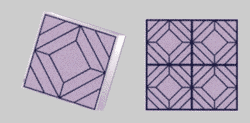 размер: 25,0 см* 25,0 cм
толщина: 6,0 cм; 1м2=16шт
Цена      Серая  1850 тг/кв.м          Красная  1950 тг/кв.м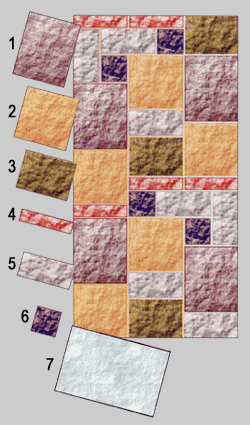 Рваный камень (вибролитьё)размер: 26,7 см *  33,0 cм толщина: 3,0 см; 1м2=11,3                    Цена     Серый 1250 тг/кв.м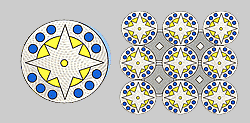 Круг (вибролитьё)размер: 50,0 см * 50,0 cм
толщина: 5,0 cм
Цена     Серый  450 тг/шт          Красный  470 тг/шт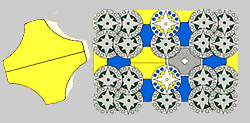 Полукрестовина (вибролитьё)размер: 60,0 см * 30,0 cм
толщина: 5,0 cм
Цена     Серая  250 тг/шт          Красная  260 тг/шт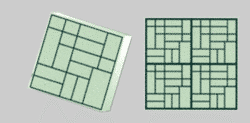 Квадрат (вибролитьё)размер: 25,0 см * 25,0 cм
толщина: 2,5 cм; 1м2=16шт
Цена     Серый  1350 тг/кв.м         Красный  1400 тг/кв.м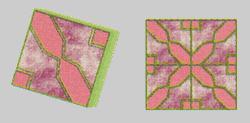 Ромбик (вибролитьё)размер: 30,0 см * 30,0 см
толщина: 3,0 см; 1м2=11,1шт
Цена     Серый  1400 тг/кв.м          Красный  1450 тг/кв.м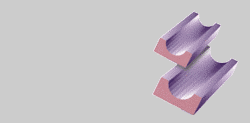 Водосток (вибролитьё)размер: 35,0 * 25,0 cм
толщина: 8,0 cм
Цена     Серый 320 тг/шт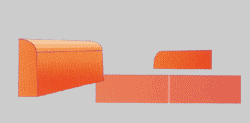 Бордюр (вибролитьё)размер: 50,0 * 21,0 cм
толщина: 7,0 cм
Цена     Серый 350 тг/шт         Красный 370 тг/штКрышка для заборов, парапетов  (вибролитьё)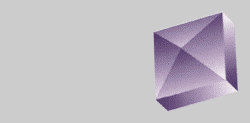 размер: 39,0*39,0 смтолщина: 6,5 смЦена Красная 360 тг/штКрышка для заборов, парапетов  (вибролитьё)размер: 50,0*50,0 смтолщина: 6,5 смЦена Серая 500 тг/штЦены указаны с учетом НДСУсловия поставки - самовывозПри отгрузки продукции на поддонах, оплачивается залог в   размере 1000 тг за поддон.ТОО «Новый Город»г. Караганда, ул.Казахстанская, 38тел. факс 41-66-24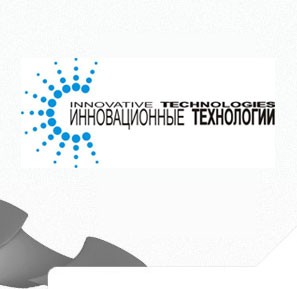 моб. тел. 8-701-521-19-028-701-521-18-50E–mail: newgorodkz@mail.ru.www.newgorod.kz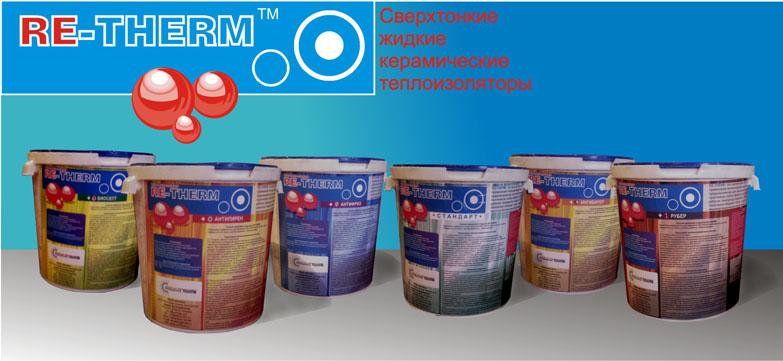 Прайс-лист на теплозащитное покрытие “RE-THERM”Цены указаны с учетом НДС 12%Примечание: Расход теплозащитного покрытия “RE-THERM” составляет ≈1л  на 1м² при толщине в 1мм.Прайс-лист на гидроизоляционное покрытие “R-COMPOSIT”Цены указаны с учетом НДС 12%Примечание: Расход гидроизоляционного покрытия “R-COMPOSIT” составляет  ≈1,2кг на1м² при толщине 1,5мм.НОВИНКАCверхтонкий жидкий керамический теплоизолятор RE-THERM   Предназначен для утепления любых объектов строительства и энергетики (фасадов и кровли зданий, трубопроводы ХВС и ГВС, воздуховоды, котлы, бойлеры, средства транспорта.)Цена за 1 литр 2000 тг.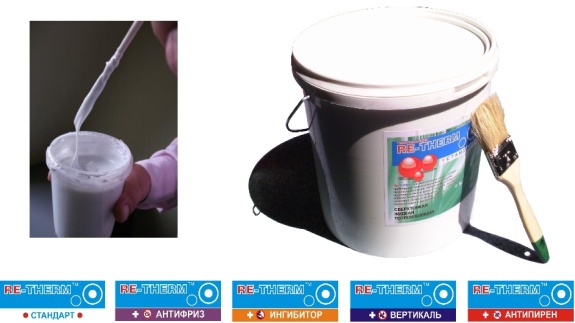 Шлакоблоки пустотелые (вибропресс)размер: 19,0 * 39,0 смтолщина: 19,0 см, 1м³=66штЦена :      110 тг\штТеплый блокразмер: 40*40 смтолщина: 19 см; 1м3=33штЦена:  630 тг/шт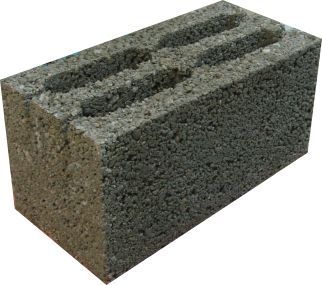 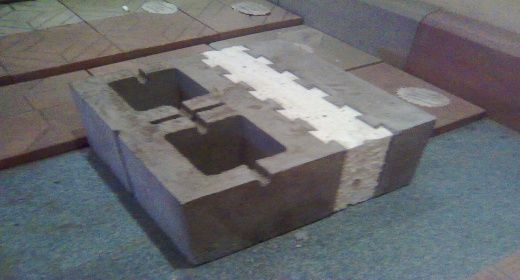 Шестигранник (вибропресс)размер: 19,0 см * 22,0 смтолщина: 7,0 см; 1м2=31.9штЦена:       Серый  1450 тг/кв.м             Красный   1550 тг/кв.м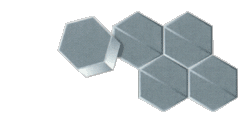 Толстушка (вибропресс)размер: 24,5 см * 19,5 смтолщина: 7,0 см; 1м2=27штЦена:         Серая  1450 тг/кв.м              Красная  1550 тг/кв.м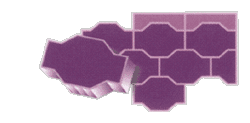 Брусчатка Квадрат (вибропресс)размер: 19,0 см*19,0 смтолщина: 7,0 см; 1м2=27.7штЦена:         Серый  1450 тг/кв.м               Красный  1550 тг/кв.м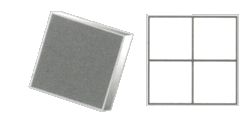 Чешуя (вибролитьё)размер: 24,0 см * 24,0 см
толщина: 4,0 см; 1м2=20шт
Цена      Серая  1550 тг/кв.м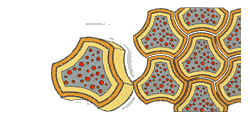 Кирпич (вибролитьё)размер: 10,0 см * 20,0 см
толщина:  6,0 см
Цена     Серый 1400 тг\кв.м           Красный 1500 тг\кв.м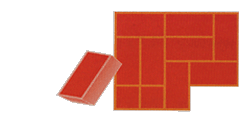 Балясины (вибролитьё)размер: 83,0*24,0 смЦена    Серая 550 тг/шт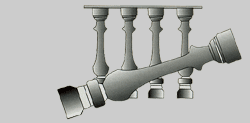 Объем партииОт 10000лОт 5000лОт 1000лОт 200лДо 200лПроцент дисконта20%13%7%5%Стоимость в тг за 1л. «СТАНДАРТ»16001740186019002000Стоимость в тг за 1л. «АНТИФРИЗ»17601900204620902200Стоимость в тг за 1л. «ФРОСТ»22402430260026602800Объем партииОт 10000лОт 5000лОт 1000лОт 200лДо 200лПроцент дисконта25%15%10%3,5%Стоимость в тг за 1кг.10501190126013501400